Лабораторная работа 6Плацента и ее видовые особенности Подпишите рисунок по номерамНаписать значение плаценты: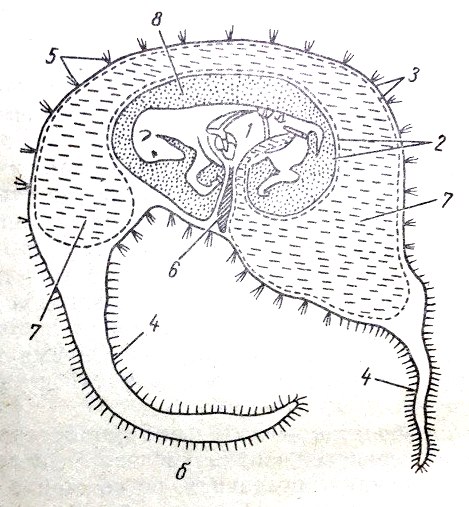 (какой вид животного)______________________1.________________________________________2.________________________________________3.________________________________________4.________________________________________5.________________________________________6.________________________________________7.________________________________________8.________________________________________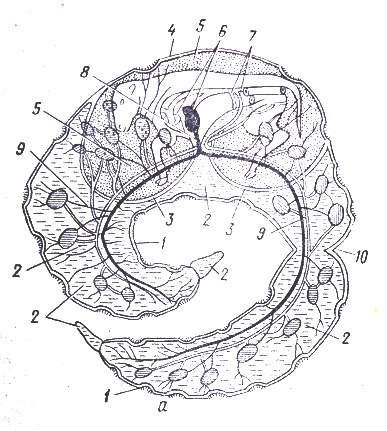 (какой вид животного)______________________1.________________________________________2.________________________________________3.________________________________________4.________________________________________5.________________________________________6.________________________________________7.________________________________________8.________________________________________9.________________________________________10._______________________________________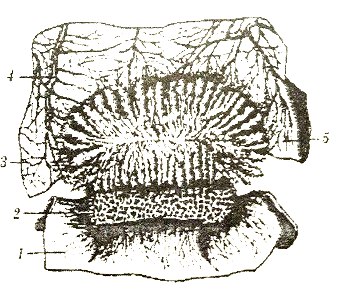 Дайте определение плаценте__________________________________________1.________________________________________2.________________________________________3.________________________________________4.________________________________________5.________________________________________